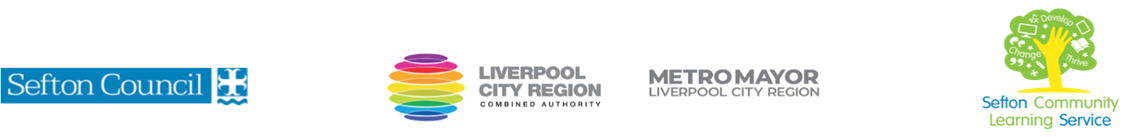 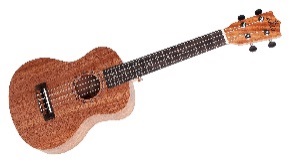 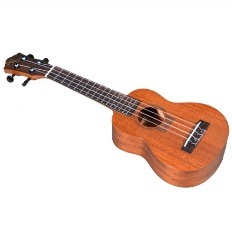  Guitar for Beginners (Courses are offered subject to viable numbers.) Guitar for Beginners (Courses are offered subject to viable numbers.)This course is for:Adult learners who would like to learn the very basics: chords; strumming patterns; playing melodies from tablature; etc.The more practice you put in (at home) the more you will gain from the course!What will I learn:Course content below is subject to change based on previous knowledge and skills of each cohort.Week 1Induction, course information- What can you do and what do you want to learn?Identifying the different parts of the guitar.Identifying the notes for each string & tuning the guitar How to hold the guitar and pluck the stringsWeek 2Numbering the fretboardPlaying riffs/hooks on guitar Reading and interpreting guitar sheet music (tablature)Week 3Learning the E minor / E major chord Learning the D major chord Using a capoWeek 4Learning the A major chordChord transitioningIntroduction to slide guitar playing techniquesWeek 5Intro to playing basic finger picking techniquesChord PracticeKeeping in timeWeek 6Playing two-chord songsFollowing chord chartsCourse evaluationYou will have the opportunity to discuss and set your own learning targets with your tutor and discuss the support you might need to ensure you have an enjoyable and meaningful learning experienceKnowledge and skills needed:This is a course for complete beginners and no prior subject knowledge or skills are required. Any learners who can already play the basic chords (mentioned above) are advised to enrol on an intermediate course.On this course you will need to: follow verbal and written instructions and work through them at your own pace listen and join in group activitieshave some dexterity using your handskeep your work organised in a file use a PC/laptop or tablet for researchjot down notes to record relevant information Materials needed:You will need to bring your own guitar.Your tutor will provide most of the learning resources (handouts), but you will need to come prepared to the lessons with a note pad; pen and folder or file to keep your work organised. It will be an advantage, but not essential, if you have access to the internet at home to extend your learning.How will I learn:Each session will consist of a dynamic tutor presentation followed by a range of interactive activities in pairs or small groups to practise. There will be plenty of revision and consolidation and learning will build on previous learning. Your progress will be monitored by informal assessment tasks and you will receive verbal and written (in ILP) feedback from the tutor to help you make good progress.Progression routes:On completion of this course, you could enrol on a next level (intermediate) course at the City of Liverpool College.Join a local community group to play with other aspiring musicians. (such as ‘The Church’ in Anfield or Waverley St, Comm Centre, Bootle)If you like the idea of learning to play other musical instruments, you may want to try the ‘Ukulele for Beginners’ or ‘Ukulele Next Steps’ courses that we offer.If you would like to use the Internet for research you might be interested in some of the free computer courses that we offer, such as using Internet & Email.Ask your tutor for advice and a copy of the progression ladder.SCLS offers a range of Functional Skills courses from Entry 1 up to Level 2 if you need to brush up your maths and English skills or require a qualification to support you with your career path.Our partner Sefton @ Work will be able to provide independent information, advice and guidance to support you making informed choices for progression into further education, volunteering or employment.